Ville de Bruxelles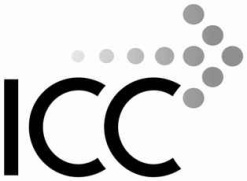 E-tableau de classe de l’UF
« Logiciels tableur et gestionnaire de bases de données » pour étudiants en Comptabilité (1re année)Version partielle, expérimentale et provisoireDernière mise à jour : 11/12/2013Éric Kirsch
http://kirsch.c.la & http://iccbxl.be/claroline 2013 - 2014Table des matièresTable des matières	2Chapitre 1 : Découverte du tableur Excel	4Démarrage du poste de travail	4Gestion du réseau	4Lancement d’Excel	4Identification des zones	4Contenu des cellules	5Première manipulations de cellules	5Pour sauver un classeur	5Pour quitter Excel	5Pour ouvrir un classeur existant	5Pour renommer une feuille	6Pour déplacer une feuille	6Pour supprimer une feuille	6Pour créer une nouvelle feuille	6Exercice sur les plats de restaurant	6Pour insérer une nouvelle ligne (colonne)	6Pour renvoyer du texte automatiquement à la ligne suivante	6Pour aligner le contenu d’une cellule en haut	6Pour copier un format	7Pour recopier le contenu d’une cellule vers le bas / la droite	7Pour effectuer la somme d’une colonne / ligne	7Pour appliquer un séparateur de milliers	7Pour annuler les dernières opérations	7Déplacements du curseur et sélections	8Chapitre 2 : Saisies et mises en forme	9Alignements	9Fusion de cellules	9Bordures et encadrements	9Pour appliquer un format automatique	9Pour ajuster l’affichage	9Exercice	10Copie et collage de cellules	10Pour éditer une cellule	10Pour une mise en forme conditionnelle	10Chapitre 3 : formules de calcul et fonctions	12Opérations de base dans les formules	12Fonction ALEA()	12Fonction ENT(cellule)	12Simulation d’interrogation et utilisation du réseau	12Fonction SOMME(plage_de_cellules)	12Principe des itérations en Excel	12Fonctions identiques à SOMME(plage_de_cellules)	13Adressages absolus et relatifs	13Exercice récapitulatif	13La fonction « SI »	13Bonus – Comment nommer des plages de cellules ?	14Bonus – Comment utiliser des formules existantes – RECHERCHEV	14Chapitre 4 : Bases de données	15Définition d’une base de données	15Tri de données	15Utilisation des filtres automatiques	15Utilisation des sous-totaux	15Exercices sur « Sté Presta.xls »	16Exercices sur « 1-5 Base sport.xls »	17Chapitre 5 : Graphiques Excel	18Méthodologie	18Interactions directes possibles avec le graphique	18Possibilités d’ajouter des objets	19Pour ajouter des séries de Y	19Exercices	19Exercices de synthèse	20Aperçu des tableaux et graphiques croisés dynamiques	20Chapitre 6 : Découverte du gestionnaire de base de données Access	21Définitions et vocabulaire	21Parallèle avec Excel	21Vocabulaire (suite)	21Méthodologie de création de BD (non vu)	22Chapitre 7 : Exercice sur l’agence de voyage	23Identification des données	23Identification des relations entre les tables	23Chapitre 8 : Débuter en Access	24Création d’une base de données	24Création des tables (créer / table)	24Création des relations entre les tables	25Comment associer une table existante à un champ ?	26Formulaires	26Comment changer une table de choix en liste de choix dans un formulaire ?	27Exercice ACCESCOM – 1re partie	27Chapitre 9 : Maîtriser Access	28Exploitation de données Excel en Access	28Création des requêtes	28Exercices avec 2-3 Commerciaux d’Excel	29Exercice ACCESCOM – 2e partie	29Exercices sur « 1-5 Base sport.xls »	30Création d’états en Access	30Exercices avec 2-3 Commerciaux d’Excel	31Exercice comparatif avec Excel	31Exercices avec la société Accescom (suite)	31Exercice supplémentaire n° 1	31Exercice sur la société « Garage »	32Exercices d’approfondissement	32Chapitre 1 : Découverte du tableur ExcelDémarrage du poste de travailUtilisateur : 		icc userPas de mot de passeSe connecter à : 	VBX-SCHOOLSGestion du réseau	Pour prendre un fichier sur le réseau :Ouvrir « Poste de travail » ou <Windows>-<e>.Aller dans L:\cours\kirschCopier le(s) fichier(s) avec CTRL C.Aller en D:\DATA\votrenom ou Mes documents\votrenomColler le(s) fichier(s) avec CTRL V.	Pour déposer un fichier sur le réseau :Ouvrir « Poste de travail » ou <Windows>-<e>Aller en D:\DATA\votrenom ou Mes documents\votrenomCopier le(s) fichier(s) avec CTRL C.Aller dans L:\ECHANGES\excel_kirschColler le(s) fichier(s) avec CTRL V.Lancement d’ExcelDémarrer / Programmes / Microsoft ExcelIdentification des zonesBarre des titresBandeau d’outilsBarre des formules et fonctionsUn classeur (= fichier Excel) comporte plusieurs feuilles (onglets du bas), elles mêmes composées de colonnes (lettres) et de lignes (nombres)L’intersection d’une ligne et d’une colonne donne une celluleBarre des onglets (pour choisir une feuille)Barre d’étatContenu des cellulesDu texte.Des nombres.Des formules :Commencer par =Sélectionner les termes de la formule à la sourisIntroduire au clavier les opérateurs (+ - * /)Première manipulations de cellulesMises en forme simples : gras, italique, souligné, alignements, couleurs.Ajout ou suppression de décimales.Largeurs de colonnes et hauteurs de lignes (rappel : double-clic).Bouton « Annulation ».Pour sauver un classeurFichier/enregistrer sous[Éventuellement créer un dossier à son nom.]Entrer dans le dossier à son nom (qui est dans le dossier « Mes documents »).Donner un nom au classeur.Clic sur le bouton « enregistrer ».Pour quitter ExcelClic dans la croix en haut à droite d’Excel.Pour ouvrir un classeur existantFichier / Ouvrir / double-clic dans le dossier à notre nom / double-clic sur le classeur.Pour renommer une feuilleclic-droit sur l’onglet de la feuille,renommer<enter>Pour déplacer une feuilleClic sur l’onglet de la feuille (laisser le clic enfoncé).Déplacer horizontalement l’onglet à l’endroit voulu.Pour supprimer une feuilleClic-droit sur l’onglet de la feuille / supprimer.Pour créer une nouvelle feuilleClic-droit sur un onglet / insérerExercice sur les plats de restaurantPour insérer une nouvelle ligne (colonne)Clic-droit sur la ligne (colonne) du dessous (de droite) / insérer.Pour renvoyer du texte automatiquement à la ligne suivanteSélectionner la ou les cellulesformat / cellule / alignementcocher « renvoyer à la ligne automatiquement »clic sur « ok ».Pour aligner le contenu d’une cellule en hautSélectionner la ou les cellules (ou la ligne ou la colonne)format / cellule / alignementSélectionner « alignement du texte » sur « haut » (attention à l’ascenseur !)clic sur « »ok ».Pour copier un formatSélectionner la source (là où se trouve la mise en forme).Cliquer sur le bouton « pinceau chinois ».Clic dans la cellule cible (là où il faut copier la mise en forme)Pour recopier le contenu d’une cellule vers le bas / la droiteAgripper le petit carré noir (en bas à droite de la cellule) et tirer vers le bas / la droite jusqu’où il faut. (Le double-clic sur ce carré noir fonctionne parfois aussi.)Pour effectuer la somme d’une colonne / lignePlacer le curseur en bas / à droite de la colonne / ligne ; double-clic sur le bouton « somme ».Pour appliquer un séparateur de milliersSélectionner la cellule.Format / cellule / nombreCocher « Utiliser le séparateur de milliers ».« ok ».Pour annuler les dernières opérationsClic sur le bouton « annulation » (flèche vers la gauche).Déplacements du curseur et sélectionsCRTL HOME : Début de la feuille.CTRL END : dernière cellule « vivante ».CTRL flèche : dernière cellule « vivante » de la direction prise.Pour sélectionner au clavier : laisser SHIFT enfoncée, puis flèche.Pour effectuer des sélections multiples (qui ne sont pas d’un seul bloc) : utiliser la touche CTRL et la souris.Chapitre 2 : Saisies et mises en formeAlignementsEn plus des alignements classiques, format/cellule/alignement permet d’orienter les contenus des cellules de n’importe quelle manière.Fusion de cellulesSélectionner le bloc de cellules à fusionner.Clic sur le bouton « Fusionner et centrer ».Pour « défusionner », passer par le menu format/cellules/alignement, puis décocher « fusionner les cellules ».Bordures et encadrementsPour enlever/placer le quadrillage, Mise en page/options de la…/affichage, puis cocher/décocher « Quadrillage ».Pour appliquer une bordureSélectionner la zone à encadrer.Clic droit/format/cellule/bordure.Sélectionner les attributs (style de ligne, couleur, etc.)Choisir encadrement ou bordure partielle.OKPour appliquer un format automatiqueSélectionner la zone.Accueil / Style / Mise en forme automatique.Choisir la mise en forme voulue.OK.Pour ajuster l’affichageUtiliser la zone « Zoom sur sélection » dans Affichage, ou la zone « zoom » en bas et à droite de l’écran.ExerciceRemettre les titres avec retour à la ligne automatique et alignement vers le haut des cellules.Mettre tous les montants avec séparateur de milliers et deux décimales. Utiliser la touche <ctrl> pour effectuer des sélections multiples.Ajuster toutes les colonnes et les lignes au mieux.Copie et collage de cellulesSélectionner le bloc de cellules.CTRL CPlacer le curseur sur la cible (là où il faut coller la copie).CTRL VPour éditer une celluleF2, puis jouer avec les flèches et DELETE.Pour une mise en forme conditionnelleSélectionner la plage de cellules.Accueil / Style / Mise en forme conditionnelle / Nouvelle règle.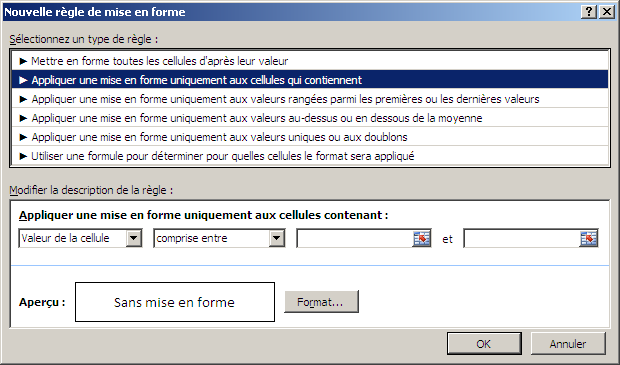 Choisir le type de comparateur.Introduire le nombre ou la référence.Fabriquer le format de mise en évidence.OK/OK.Chapitre 3 : formules de calcul et fonctionsOpérations de base dans les formules	Addition 		: +	Soustraction 	: -	Multiplication 	: *	Division		: /	Exposant		: ^Fonction ALEA()Cette fonction livre un nombre entre 0 et 1, avec décimales  le multiplier par le maximum que l’on veut obtenir.Fonction ENT(cellule)Cette fonction donne la partie entière d’un nombre.Simulation d’interrogation et utilisation du réseau	Voir début du tableau pour le réseau.Fonction SOMME(plage_de_cellules)Pour rappel.Principe des itérations en ExcelPartir d’un montant initial.Trouver la formule.Reproduire la formule autant de fois que voulu.Constater la valeur finale en bas de colonne.Fonctions identiques à SOMME(plage_de_cellules)max(plage) : trouve le maximum d’une plage de cellules.min(plage) : trouve le minimum d’une plage de cellules.moyenne(plage) : trouve la moyenne d’une plage de cellules.nbval(plage) : trouve le nombre d’éléments dans la plage.Adressages absolus et relatifsL’adressage relatif est celui adopté par défaut par Excel. Il consiste à faire varier les adresses des cellules (dans les formules) en fonction de la position de la formule.Par contre, l’adressage absolu consiste à « punaiser » (fixer) l’adresse d’une cellule dans une formule en utilisant la touche F4. A utiliser quand une cellule ne bouge pas lors de la copie d’une formule.Exercice récapitulatifPrendre « 1-1 Facture.xls » sur le réseau.Enlever le quadrillage.Ajouter une colonne des montants TVA (avant la colonne Total).Changer « Total » en « Total TVAC ».Placer le taux de TVA unique (6%) en haut du tableau.Compléter toutes les zones vides par des formules.Ne pas oublier le total des montants TVA.La fonction « SI »= SI (<condition> ; <ce qu’il faut faire quand la condition est remplie> ; ce qu’il faut faire quand la condition n’est pas remplie >)Exemple avec le calcul de la prime sur les chiffres d’affaires qui dépassent la moyenne.Bonus – Comment nommer des plages de cellules ?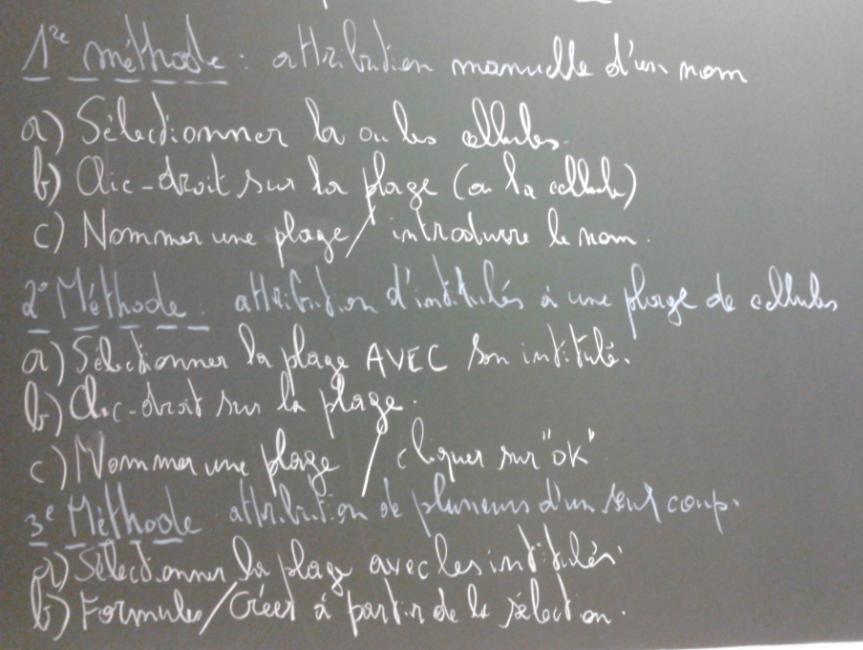 Bonus – Comment utiliser des formules existantes – RECHERCHEVNous avons copié « =RECHERCHEV(A14;LIVRES;4) » de la cellule D14, pour la copier en B14 MAIS en l’adaptant, de manière à trouver les titres des livres (qui se trouvent en colonne 2) dans la feuille « Livres », plutôt que les prix de vente (qui se trouvent en colonne 4).Nous avons ainsi, en B14 : « =RECHERCHEV(A14;LIVRES;2) »Chapitre 4 : Bases de donnéesDéfinition d’une base de donnéesC’est un ensemble de tables (= feuilles Excel = « fichier » de base de données), elles-mêmes constituées d’enregistrements (= lignes Excel = « fiche » de base de données) structurés en plusieurs champs (=  colonnes Excel = « rubriques » de base de données).Si la base de données comporte quelques tables non liées (c’est-à-dire des tables qui ont des champs en commun), il est possible d’utiliser Excel pour les gérer. Dans les autres cas, mieux vaux utiliser un gestionnaire de base de données professionnel, comme Access.Si l’on utilise Excel, toujours vérifier que la première ligne comporte le nom des champs de la base de données.Tri de donnéesPlacer le curseur dans la base de données, puis Menu « données / trier ».Utilisation des filtres automatiquesPour activer les filtres automatiques : placer le curseur n’importe où dans la base de données, puis menu « données / filtrer ».Cliquer ensuite sur le triangle de sélection des champs à filtrer pour choisir. Recliquer sur « données / filtrer » pour revenir à la base de données complète. Il est possible d’utiliser les filtres personnalisés dans chaque champ.Utilisation des sous-totauxAvant d’utiliser les sous-totaux, trier les données.Menu « données / sous-totaux », puis suivre les instructions de l’assistant (si l’on hésite pour « A chaque changement de… », indiquer là le champ sur lequel on a trié).Pour enlever les sous-totaux : données / sous-totaux / bouton « supprimer tout ».Exercices sur « Sté Presta.xls »Prendre Sté PRESTA chez vous.Supprimer les feuilles 2 et 3.Eliminer les 2 premières lignes.Figer les volets sur la 1re ligne.Effectuer une copie de la feuille originale pour chaque exercice à partir de l’exercice n° 7.Ajuster l’affichage à la taille de l’écran.Quelles sont les ouvrières qui travaillent de nuit ?Quelle est la moyenne des salaires bruts par fonction, et n’afficher que les sous-totaux ?Trier la base de données par ancienneté décroissante et par travail de nuit ou non.Quels sont les travailleurs de nuit qui reçoivent un brut total de plus de 10 000 € (non compris) ?Quelle est la somme des primes des travailleurs arrivés après le 7 mars 1987 ?Combien la société a-t-elle d’ouvrières (en utilisant un filtre et un « sous-total ») ?Qui gagne le plus gros salaire brut total (trois manières de résoudre : en utilisant une fonction Excel, puis le filtre, puis le tri) ?Quels sont les travailleurs de jour qui ont un salaire brut total entre 9 000 (compris) et 13 000 (exclus) € ?Exercices sur « 1-5 Base sport.xls »Créer 4 feuilles identiques à « base » avant de commencer, nommées « base1 » à « base4 »Dans « base1 » : Quels sont les hommes de moins de 18 ans ?Dans « base2 » : Quelles sont les femmes de plus de 17 ans qui ont payé ?Dans « base3 » : Triez les abonnés par « payé » puis par montant de cotisation.Dans « base4 » : Pour les hommes de moins de 20 ans, quelle est la moyenne des cotisations payées, puis, en-dessous, la moyenne des cotisations impayées ?Chapitre 5 : Graphiques ExcelMéthodologieNE JAMAIS PRENDRE LES TOTAUX !Sélectionner la plage de cellules qui correspond à l’axe des X (abscisses), sans oublier de pendre une cellule AVANT.Sélectionner la plage de cellules correspondant à ce que l’on veut voir, c’est-à-dire l’axe des Y (ordonnées) MAIS en maintenant enfoncée la touche <CTRL>, sans oublier la cellule précédant ces données, comportant (normalement) le titre de ces données.Cliquer sur « Insertion / le graphique voulu et son type de graphique ».Interactions directes possibles avec le graphiqueModification des traits (épaisseur et couleur)Modification des points (motif, bordure et remplissage)Modification du fond (motifs, textures, couleurs, etc.)Modification de l’échelle.En général, modification de tout objet visible par double-clic ou clic-droit / format (exemple : la mise en forme de caractères).Pour les graphiques en trois dimensions, il est possible d’interagir sur les orientations des axes par clic-droit / Rotation 3D dans le graphique.Pour changer de type de graphique, « Outils graphiques / Création / Modifier… ».Pour ajouter une légende : « Outils graphiques / Disposition / Légende… ».Pour changer le nom des séries : « Clic-droit sur la légende / Sélectionner des données », puis…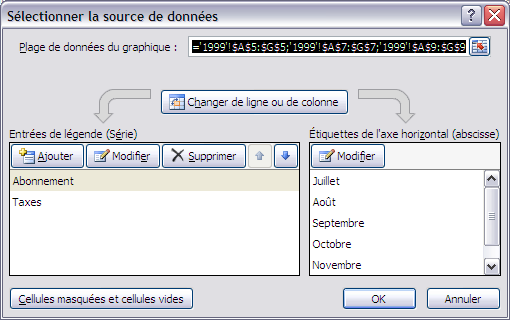 Possibilités d’ajouter des objetsEn général : sélectionner une zone du graphique, puis « Insérer… ».Si l’insertion de clipart ne fonctionne pas, faire « Copier » (du clipart), puis, <ctrl>-V dans le graphique.Pour ajouter des séries de YIl suffit d’aller copier (<CTRL>-C) les données dans la feuille des données, et ensuite de les coller (<CTRL>-V) dans le graphique.ExercicesReprésentez en histogramme 3D l’évolution des ventes d’Hi-fi, sous le nom graph_hi-fi, dans une feuille graphique à part.Changer le graphique en prenant une représentation en courbes, sans les points.Ajouter à ce graphique l’évolution des ventes de Micros.Ajouter à ce graphique l’évolution des ventes de Vidéo.Si elle n’est pas présente, ajouter la légende pour les courbes restantes.Dans une nouvelle feuille graphique (renommez-la « camembert »), représentez les totaux des CA annuels des vidéos, Hi-Fi et micros en secteurs (dans chaque secteur, indiquer son nom et son %). Indice : « Création / Disposition rapide ».Exercices de synthèseTravailler avec 2-3 Commerciaux. Faites 4 copies de la feuille de données (pour conserver vos réponses). Eliminez les feuilles 2 et 3.Visualisez par une représentation par secteurs la répartition les ventes par équipe. Indiquez dans chaque secteur son nom et son pourcentage de vente.Idem exercice 2, mais par région.Quelle est l’évolution des ventes par date ? Utiliser un nouveau graphique en forme de courbe, lissée. Faites en sorte que le fond du graphique affiche le logo de l’ICC (www.iccbxl.be). Ajustez l’échelle. Courbe en rouge. Superposez la courbe de tendance.Idem (mêmes sous-totaux et même graphique) MAIS n’afficher que les résultats (de vente) des équipes de Beaudu et Schmidt.Aperçu des tableaux et graphiques croisés dynamiquesMenu « données / rapport de tableau croisé dynamique / suivant / suivant / terminer ».Chapitre 6 : Découverte du gestionnaire de base de données AccessDéfinitions et vocabulaireExemples : liste de produits, agenda, un feuille Excel dont les colonnes sont des noms de champs et dont les lignes sont des enregistrements.Définition d’une BD: C’est un ensemble de données structurées (à définir plus tard) éventuellement reliées entre elles.Access est un SGDB (système de gestion de bases de données) relationnel.  Access est SGBDR (relationnel).Une base de données Access  est un ensemble de fichiers Access.Un fichier Access est un ensemble de tables reliées entre elles.Une Table Access est un ensemble cohérent de données comportant des enregistrements structurés en champs.Les enregistrements sont uniques et varient à chaque fois.Les champs sont invariants pour une table donnée.Les champs ont des propriétés (numérique, date, texte, longueur, etc.)Parallèle avec ExcelFichiers Access +-/ identiques aux classeurs Excel.Table Access +/- identique aux feuilles Excel.Enregistrement Access +/- identique à une ligne d’une feuille Excel.Champ Access +/- identique à une colonne d’une feuille Excel.Vocabulaire (suite)Fenêtre des relations entre les tables.Les formulaires permettent de gérer les tables (une ou plusieurs).Les requêtes permettent d’interroger la base de données (équivalent des filtres en Excel).Les états  permettent d’éditer (à l’écran ou sur papier) des informations structurées issues de la base de données, triées, éventuellement filtrées, avec totaux et sous-totaux (équivalent des tris et sous-totaux d’Excel + filtres éventuels).Méthodologie de création de BD (non vu)Faire l’inventaire de toutes les données existantes (point de vue client et point de vue fournisseur, éventuellement en suivant, dans un premier temps, un ordre chronologique).Interviewer toutes les personnes concernées (clients, fournisseurs et autres) en leur demandant d’expliquer plusieurs cas types de leur métier. Ne pas oublier de prendre des notes.Regrouper les données entre elles. Cela donnera naissance aux tables. A cette étape les champs sont également identifiés.Identifier les champs identiques dans des tables différentes.Identifier le type de relation entre les tables :Soit une relation de 1 à 1 (exemple : fichier d’état civil à la Commune et le fichier de la mutuelle)Soit une relation de 1 à n (plusieurs), comme la relation entre les clients d’un magasin et leurs commandes à la caisse.Soit une relation de n (plusieurs) à m (plusieurs). ATTENTION : dans ce cas, il faut impérativement trouver une troisième table intermédiaire qui fera la relation avec les deux autres tables.Chapitre 7 : Exercice sur l’agence de voyageIdentification des donnéesTables & champs (en rouge = clé primaire = champ spécifique qui identifie de manière unique un enregistrement dans une table) : Clients : numéro carte d’identité, nom, prénom, date de naissance, numéro de téléphone, adresse, e-mail, sexe (H ou F), état civil, nationalité.Destinations : code destination, destination, date début facturation, date fin  facturation, prix unitaire, code hébergement, options.Réservations : code réservation, code moyen paiement, code assurance, nombre de voyageurs, prix total, date de départ, date de retour, code destination, numéro carte d’identité, code type transport, code type séjourTypes transport : code type de transport, type transport.Types séjour (petit-déjeuner, etc.) : code type séjour, type séjour.Types assurance : code type assurance, type assurance.Moyens paiement : code moyen paiement, moyen paiement.Types hébergement (hôtel, camping, etc.) : code type hébergement, type hébergement.Identification des relations entre les tablesVoir flèches vertes ci-dessus…Chapitre 8 : Débuter en AccessLancer Access, puis, pour créer une nouvelle base de données, fichier / nouvelle base de données. Sauver directement la base de données dans le dossier choisi.Création d’une base de donnéesLancer Access« Bouton de démarrage d’Access » / NouveauEN bas, à droite, indiquer le nom de la base de donnéesCliquer sur l’icône « Dossier » (ou « répertoire », à droite du nom), pour spécifier le lieu de dépôt du fichierCliquer sur « Créer »Création des tables (créer / table)Si la base de données a été préalablement réfléchie sur papier, il est plus facile de créer les tables en mode « Création » (= « Créer une table en mode création » ou « Accueil / Affichage / Mode création »).ATTENTION : Access, contrairement à Excel, travaille en deux modes : un mode « création » et un mode « feuille de données ». On passe de l’un à l’autre en cliquant sur le premier bouton en haut à gauche.Pour chaque champ, en mode création, introduire son nom (placer des _ à la place des espaces), son type (texte, numérique, numérique automatique, date-heure, monétaire) et ses propriétés (dont longueur et éventuelle liste de choix).Attention pour les dates : dans les propriétés, choisir le format approprié.Pour définir la clé primaire d’une table : activer le champ qui deviendra la clé primaire, puis cliquer sur le bouton « clé » dans la barre des outils. Une petite clé doit apparaître à la gauche du nom du champ.Sauver la table créée : soit en cliquant sur « enregistrer », soit au moment de passer en mode feuille de données ; en donnant un nom à la table.Pour affecter une liste déroulante à un champ :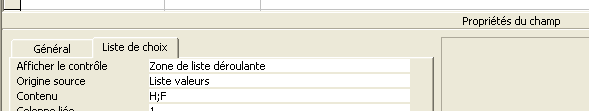 ATTENTION : les champs reliés entre eux doivent avoir le même type. Mais, s’il s’agit d’un numéro automatique, les tables reliées doivent faire référence au type numérique (entier long).Quand tout est terminé, pour sortir de la table : clic dans la croix de la table (attention : ne pas sortir d’Access).Création des relations entre les tablesClic sur le bouton « Outils de base de données / Relations »Afficher toutes les tables. (Si la fenêtre des tables n’apparaît pas : faire un clic-droit dans le vide et cliquer sur « ajouter la table ».)Faire apparaître tous les champs (si possible), quitte à déplacer certaines tables et allonger d’autres.Dessiner la flèche relationnelle entre les deux tables sélectionnées, en partant du champ commun qui sera à l’origine de la flèche et en arrivant sur le champ commun de l’autre table.Exiger l’intégrité référentielle (qui évite l’incohérence de la base de données et les doublons) en cochant sur les 3 dernières lignes.Clic sur le bouton « Créer ».Si l’on a oublié d’appliquer l’intégrité référentielle, il suffit de la « rattraper » en double-cliquant sur le simple lien créé entre les deux tables.Si l’intégrité référentielle est refusée, cela signifie généralement (à 90 % des cas) que les types des champs en relation ne sont strictement identiques ou qu’il existe dans une des deux tables reliées des données incohérentes.Comment associer une table existante à un champ ?Cliquer sur l’onglet « liste de choix » dans les propriétés du champ sélectionné.Dans « Afficher le contrôles », sélectionner « Zone de liste déroulante ».« Origine source » = « Table/Requête ».Dans « Contenu », choisir la table associée au champ sélectionné.Dans « Colonne liée », indiquer le numéro de colonne de la table associée qui correspond à l’identique au champ sélectionné.Dans la zone « Nombre de colonnes », indiquer le nombre de colonnes de la table associée que l’on veut afficher.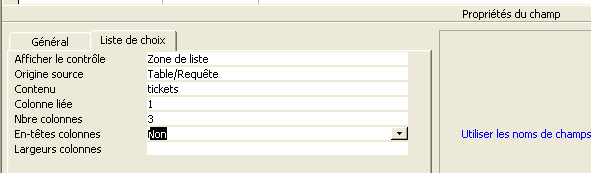 FormulairesClic sur l’onglet « Formulaires ».Pour détruire un formulaire : le sélectionner, puis <delete>.Pour créer un formulaire en Access 2007 :Créer / Plus de formulaires / Assistant formulaire.Désigner la table (ou, plus tard la requête) sur laquelle on veut créer un formulaire.Choisir les champs qui apparaîtront dans le formulaire (clic sur la simple flèche après sélection du champ), dans l’ordre souhaité. Si on les veut tous, cliquer sur la double-flèche.  « Suivant ».Choisir la disposition (de préférence en colonne simple par défaut)  « Suivant ».Choisir le style  « Suivant ».Indiquer le nom du formulaire  « Terminer ».Pour adapter les formulaires (noms plus conviviaux ou déplacement de champs ou modification de la largeur de certaines zones) :Passer en mode « création ».Modifier le tout à la souris (notamment avec le clic-droit). Attention : pour déplacer une case sans sa petite sœur, Mohamed’s trick 1 : agripper le petit carré de la case. Si les objets forment bloc (Mohamed’s trick 2) :<CTRL>-AClic-droit sur n’importe quel champDisposition / SupprimerRevenir en mode « données ».Pour quitter le mode formulaire, cliquer dans la croix.Comment changer une table de choix en liste de choix dans un formulaire ?	Clic-droit sur la zone incorrecte, puis :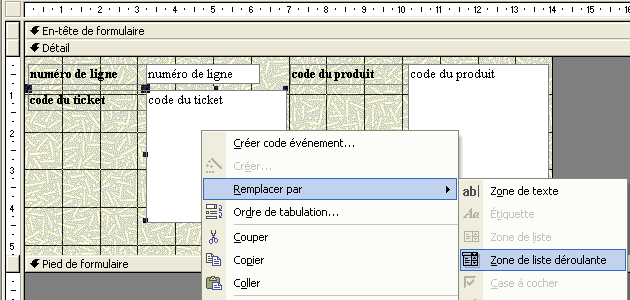 Exercice ACCESCOM – 1re partie	Réaliser les points 1 à 3.Chapitre 9 : Maîtriser AccessLes requêtes servent à questionner une base données. Elles servent également à visualiser correctement (codes des tables traduits) certaines tables remplies de codes.Il est également possible de créer des formulaires sur des requêtes ;Exploitation de données Excel en AccessDonnées externes / ExcelParcourir : naviguer là où se trouve le fichier MAIS attention au type de fichier (par défaut en Access).Sélectionner le fichier Excel, puis choisir la feuille contenant la table à importer ou à lier.Dire à Access si la première ligne de la feuille Excel contient bien les noms des champs.Sélectionner tous les champs.Ajouter ou désigner la clé primaire de la table importée ou liée.Donner un nom à la table.En mode « création », adapter (revoir) tous les types et propriétés des champs (attention aux listes de choix).Création des requêtesCréer / création de requêtes.Choisir les tables avec les champs que l’on souhaite voir apparaître dans la requête. Attention : être très systématique et toujours revenir à la table de base pour ne rien oublier. Pour supprimer un champ, clic-droit sur son en-tête, puis couper. Pour changer l’ordre des champs, modifier son nom dans la liste de choix.Utiliser la zone des critères comme les filtres en Excel. Les critères de comparaison sont :> pour plus grand que< pour plus petit que= pour égal à <> pour différent de>= pour plus grand ou égal à<= pour plus petit ou égal àET pour ajouter des critères sur un même champToujours encadrer les dates par #. Exemple : #13/12/2007#Utiliser * pour remplacer n’importe quelle suite de caractèresUtiliser ? pour remplacer un caractère, n’importe lequel« ENTRE nombre1 et nombre2 » sélectionne les valeurs comprises entre les deux nombres spécifiés.Éventuellement trier les données en sélectionnant une colonne puis en cliquant sur le bouton de tri. ATTENTION : si l’on souhaite des tris élaborés à plusieurs niveaux, utiliser le mode création et la ligne « tri » au-dessus de la ligne « critères ».Cliquer à nouveau sur le premier bouton pour visualiser les données de la requête.Compléter éventuellement la ligne d’affichage (cases à cocher).Nommer la requête.Exercices avec 2-3 Commerciaux d’ExcelCréez une nouvelle base de données « Commerciaux ».Importer en Access la table des ventes de la feuille « vendeurs » du classeur Excel « 2-3 Commerciaux.xls ».Créer une requête qui montre toutes les ventes des régions du Centre et du Sud, triées par région.Créez une nouvelle requête qui affiche toutes les ventes (de toutes les régions) entre 10 000 (compris) et 15 000 (compris). Triez les résultats par ordre décroissant des ventes.Exercice ACCESCOM – 2e partie	Réaliser le point 4.Exercices sur « 1-5 Base sport.xls »Importer base de 1-5 Base sport (fichier Excel) dans une nouvelle base de données (appelée sport) à créer chez vous, dans la table du même nom (base). Optimiser les types et les longueurs des champs importés.Quels sont les hommes de moins de 18 ans ?Quelles sont les femmes de plus de 17 ans qui ont payé ?Triez les abonnés par « payé » puis par montant de cotisation.Création d’états en AccessNe pas hésiter à recommencer le même état plusieurs fois quand on travaille en mode assistant.Créer / Zone états / Assistant Etat.Sélectionner un à un, dans l’ordre souhaité, les champs des tables ou requêtes demandés.Sélectionner, si on le veut, le ou les champs qui permettront d’effectuer des regroupements (et éventuels sous-regroupements), qui sont équivalent aux clés de tri des sous-totaux en Excel.Sélectionner, si on le veut, la ou les clés de tri secondaires.Pour avoir les sous-totaux, cliquer sur le bouton « Options de synthèse », puis cocher les champs numériques sur lesquels on souhaite effectuer un calcul (généralement une somme).Choisir son type de présentation mais attention, sélectionner « paysage » quand beaucoup de champs ont été sélectionnés.Choisir le style de l’état.Nommer l’état.Passer en mode création pour adapter les formats (cf. formulaires).Exercices avec 2-3 Commerciaux d’ExcelA partir d’une nouvelle base de données vide (commerciaux), liez en Access la table des ventes de la feuille « vendeurs » du classeur Excel « 2-3 Commerciaux.xls ».Affichez un état qui montre toutes les ventes des régions de l’est, du nord et du sud, triées par région, avec le total des ventes par région, ainsi que le pourcentage de ces ventes par rapport au total général des ventes.Créez un nouvel état, de manière à afficher un regroupement de toutes les ventes (de toutes les régions) par région entre 10 000 (compris) et 15 000 (compris). Triez les résultats par ordre décroissant des ventes et affichez la moyenne des ventes par région.Exercice comparatif avec ExcelRefaire le point 2 de l’interrogation n° 2 MAIS en ACCESS :Ouvrez int02b.xls après l’avoir copié chez vous. Triez les données de ce classeur par count puis par time. N’affichez que la région de Paris et les totaux de ventes supérieurs ou égaux à 350. Affichez ensuite les moyennes des ventes par count. Présentez le résultat dans un état.Exercices avec la société Accescom (suite)Terminer la question 5.Exercice supplémentaire n° 1Énoncé distribué en classe.Pour introduire une formule dans un formulaire, taper = puis la formule MAIS en encadrant les noms des champs par des crochets. Exemple : =[PUEntrée].RAPPEL - Pour adapter les formulaires (noms plus conviviaux ou déplacement de champs ou modification de la largeur de certaines zones) :Passer en mode « création ».Modifier le tout à la souris (notamment avec le clic-droit). Attention : pour déplacer une case sans sa petite sœur, « Mohamed’s trick 1 » : agripper le petit carré de la case. Si les objets forment bloc (« Mohamed’s trick 2 ») :<CTRL>-AClic-droit sur n’importe quel champDisposition / SupprimerRevenir en mode « données ».Exercice sur la société « Garage »Énoncé distribué en classe ou sur L:\cours\kirschExercices d’approfondissementRécupération d’un journal comptable réel d’Excel en Access, création d’une requête pour disposer d’une clé et d’un solde, afin d’élaborer un état « balance ».Utilisation des tableaux croisés dynamiques en Excel, à partir du journal comptable, auquel deux colonnes ont été ajoutée : une colonne des clés (reprenant le compte débit ou le compte crédit), et une colonne des soldes (reprenant le montant au débit avec son signe, ou le montant au crédit, avec son signe inversé). Le but étant que le tableau croisé dynamique nous livre les soldes par compte, soit la balance, à partir de laquelle le résultat peut être calculé, puis le bilan dressé (avec report du résultat de l’exercice dans le résultat reporté).